Considering these developments, the public and disaster risk reduction and management offices concerned are advised to take all necessary measures to protect life and property. Persons living in areas identified to be highly or very highly susceptible to these hazards are advised to follow evacuation and other instructions from local officials. For heavy rainfall warnings, thunderstorm/rainfall advisories, and other severe weather information specific to your area, please monitor products issued by your local PAGASA Regional Services Division.The next tropical cyclone bulletin will be issued at  .DOST-PAGASA			 “AGHON” MAINTAINS ITS STRENGTH AND IS NOW OVER MAUBAN, QUEZON.  “AGHON” MAINTAINS ITS STRENGTH AND IS NOW OVER MAUBAN, QUEZON.  “AGHON” MAINTAINS ITS STRENGTH AND IS NOW OVER MAUBAN, QUEZON.  “AGHON” MAINTAINS ITS STRENGTH AND IS NOW OVER MAUBAN, QUEZON.  “AGHON” MAINTAINS ITS STRENGTH AND IS NOW OVER MAUBAN, QUEZON.  “AGHON” MAINTAINS ITS STRENGTH AND IS NOW OVER MAUBAN, QUEZON.  “AGHON” MAINTAINS ITS STRENGTH AND IS NOW OVER MAUBAN, QUEZON.  “AGHON” MAINTAINS ITS STRENGTH AND IS NOW OVER MAUBAN, QUEZON. Location of Center Location of Center Location of Center Location of Center 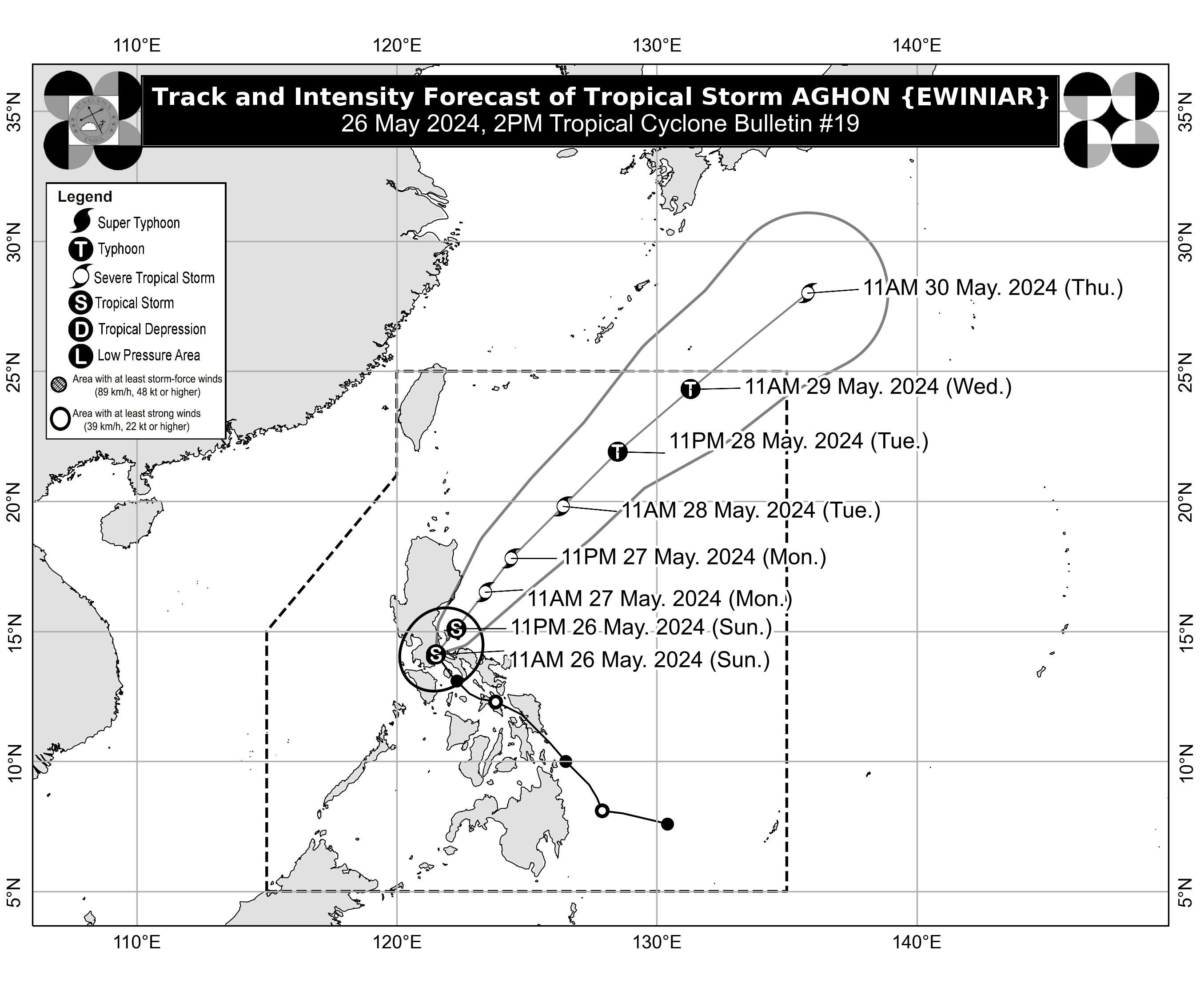 The   AGHON was estimated based on all available data including those from Tagaytay and Daet Doppler Weather Radars in the vicinity of Mauban, Quezon (14.2°N, 121.7°E)The   AGHON was estimated based on all available data including those from Tagaytay and Daet Doppler Weather Radars in the vicinity of Mauban, Quezon (14.2°N, 121.7°E)The   AGHON was estimated based on all available data including those from Tagaytay and Daet Doppler Weather Radars in the vicinity of Mauban, Quezon (14.2°N, 121.7°E)The   AGHON was estimated based on all available data including those from Tagaytay and Daet Doppler Weather Radars in the vicinity of Mauban, Quezon (14.2°N, 121.7°E)IntensityIntensityIntensityIntensityMaximum sustained winds of 75 km/h near the center, gustiness of up to 125 km/h, and central pressure of 996 hPaMaximum sustained winds of 75 km/h near the center, gustiness of up to 125 km/h, and central pressure of 996 hPaMaximum sustained winds of 75 km/h near the center, gustiness of up to 125 km/h, and central pressure of 996 hPaMaximum sustained winds of 75 km/h near the center, gustiness of up to 125 km/h, and central pressure of 996 hPaPresent MovementPresent MovementPresent MovementPresent MovementNortheastward SlowlyNortheastward SlowlyNortheastward SlowlyNortheastward SlowlyExtent of Tropical Cyclone WindsExtent of Tropical Cyclone WindsExtent of Tropical Cyclone WindsExtent of Tropical Cyclone Winds extend outwards up to 220 km from the center extend outwards up to 220 km from the center extend outwards up to 220 km from the center extend outwards up to 220 km from the centerTRACK AND INTENSITY FORECASTTRACK AND INTENSITY FORECASTTRACK AND INTENSITY FORECASTTRACK AND INTENSITY FORECASTTRACK AND INTENSITY FORECASTTRACK AND INTENSITY FORECASTTRACK AND INTENSITY FORECASTTRACK AND INTENSITY FORECASTDate and TimeCenter PositionCenter PositionCenter PositionCenter PositionIntensityIntensityMovement dir. and speed (km/h)Date and TimeLat.(°N)Lon.(°E)LocationLocationMSW(km/h)Cat.Movement dir. and speed (km/h)12-Hour Forecast15.1122.380 km East Northeast of Infanta, Quezon80 km East Northeast of Infanta, Quezon85TSNNE 1024-Hour Forecast16.5123.4140 km East of Casiguran, Aurora140 km East of Casiguran, Aurora95STSNE 1536-Hour Forecast17.8124.4280 km East of Tuguegarao City, Cagayan280 km East of Tuguegarao City, Cagayan100STSNE 1548-Hour Forecast19.8126.4520 km East of Calayan, Cagayan520 km East of Calayan, Cagayan110STSNE 2560-Hour Forecast21.9128.5695 km East Northeast of Itbayat, Batanes695 km East Northeast of Itbayat, Batanes120TYNE 2572-Hour Forecast24.3131.31,050 km East Northeast of Extreme Northern Luzon1,050 km East Northeast of Extreme Northern Luzon120TYNE 3596-Hour Forecast28.0135.81,625 km East Northeast of Extreme Northern Luzon (OUTSIDE PAR)1,625 km East Northeast of Extreme Northern Luzon (OUTSIDE PAR)110STSNE 25TROPICAL CYCLONE WIND SIGNALS (TCWS) IN EFFECTTROPICAL CYCLONE WIND SIGNALS (TCWS) IN EFFECTTROPICAL CYCLONE WIND SIGNALS (TCWS) IN EFFECTTROPICAL CYCLONE WIND SIGNALS (TCWS) IN EFFECTTCWS No.LuzonVisayasMindanao2Wind threat: Gale-force windsAurora, the northern and central portions of Quezon (Alabat, Perez, Quezon, Gumaca, Lopez, Macalelon, General Luna, Unisan, Pitogo, Plaridel, Agdangan, Padre Burgos, Atimonan, Mauban, Real, General Nakar, Infanta, Sampaloc, Pagbilao, Calauag, Lucban, City of Tayabas, Lucena City, Tiaong, Candelaria, Sariaya, Dolores, San Antonio) including Polillo Islands, Laguna, the eastern portion of Batangas (City of Tanauan, San Jose, Lipa City, Mataasnakahoy, Balete, Malvar, Santo Tomas, Cuenca, San Pascual, Batangas City, Ibaan, Padre Garcia, Rosario, San Juan, Taysan, Lobo), the eastern portion of Rizal (Jala-Jala, Pililla, Tanay, Cardona, Binangonan, Morong, Baras)--2Wind threat: Gale-force windsWarning lead time: 24 hoursRange of wind speeds: 62 to 88 km/h (Beaufort 8 to 9)Potential impacts of winds: Minor to moderate threat to life and propertyWarning lead time: 24 hoursRange of wind speeds: 62 to 88 km/h (Beaufort 8 to 9)Potential impacts of winds: Minor to moderate threat to life and propertyWarning lead time: 24 hoursRange of wind speeds: 62 to 88 km/h (Beaufort 8 to 9)Potential impacts of winds: Minor to moderate threat to life and property1Wind threat: Strong windsThe eastern portion of Isabela (Divilacan, San Mariano, San Guillermo, Jones, Echague, San Agustin, Ilagan City, Benito Soliven, City of Cauayan, Maconacon, Angadanan, Naguilian, Palanan, Dinapigue), the eastern portion of Quirino (Maddela, Nagtipunan, Aglipay), the southern portion of Nueva Vizcaya (Alfonso Castaneda, Dupax del Sur, Dupax del Norte), the eastern and southern portions of Nueva Ecija (General Tinio, Gabaldon, Bongabon, Pantabangan, Rizal, General Mamerto Natividad, Laur, Palayan City, Peñaranda, San Leonardo, City of Gapan, Cabanatuan City, Santa Rosa, San Isidro, Cabiao, San Antonio, Jaen, Zaragoza, Aliaga, Talavera, Llanera), the southern portion of Bataan (Orani, Samal, City of Balanga, Abucay, Pilar, Orion, Limay, Mariveles, Bagac), the eastern portion of Pampanga (Candaba, San Luis, San Simon, Apalit, Santa Ana, Arayat, Mexico, Santa Rita, Guagua, Sasmuan, Macabebe, Masantol, Santo Tomas, Minalin, City of San Fernando, Bacolor, Lubao), Bulacan, Metro Manila, the rest of Quezon, the rest of Rizal, Cavite, the rest of Batangas, the northern and central portions of Oriental Mindoro (Pinamalayan, Pola, Naujan, Victoria, Socorro, City of Calapan, Bansud, Gloria, Baco, San Teodoro, Puerto Galera, Bongabong), Marinduque, the extreme northern portion of Romblon (Concepcion, Corcuera, Banton), Camarines Norte, and Camarines Sur--1Wind threat: Strong windsWarning lead time: 36 hoursRange of wind speeds: 39 to 61 km/h (Beaufort 6 to 7)Potential impacts of winds: Minimal to minor threat to life and propertyWarning lead time: 36 hoursRange of wind speeds: 39 to 61 km/h (Beaufort 6 to 7)Potential impacts of winds: Minimal to minor threat to life and propertyWarning lead time: 36 hoursRange of wind speeds: 39 to 61 km/h (Beaufort 6 to 7)Potential impacts of winds: Minimal to minor threat to life and propertyHAZARDS AFFECTING LAND AREASHeavy Rainfall OutlookForecast accumulated rainfall: Today to tomorrow afternoon> 200 mm: Quezon100-200 mm: Aurora, the eastern portion of Bulacan, Rizal, Laguna, Metro Manila, and Camarines Norte50-100 mm: The eastern portion of Isabela, Nueva Ecija, the rest of Bulacan, the eastern portion of Pampanga, Cavite, Batangas, Oriental Mindoro, Occidental Mindoro, Romblon, Burias Island, the western portion of Camarines Sur, Cuyo Islands, Aklan, and Antique.Forecast accumulated rainfall: Tomorrow afternoon to Tuesday afternoon50-100 mm: The eastern portion of Isabela, the northern portion of Aurora, and Polillo Islands.Forecast rainfall are generally higher in elevated or mountainous areas. Under these conditions, flooding and rain-induced landslides are likely especially in areas that are highly or very highly susceptible to these hazards as identified in hazard maps and in localities that experienced considerable amounts of rainfall for the past several daysSevere Winds The wind signals warn the public of the general wind threat over an area due to the tropical cyclone. Local winds may be slightly stronger/enhanced in coastal and upland/mountainous areas exposed to winds. Winds are less strong in areas sheltered from the prevailing wind direction.Minor to moderate impacts from strong winds are possible within any of the localities where Wind Signal No. 2 is hoisted.Minimal to minor impacts from strong winds are possible within any of the areas under Wind Signal No. 1.Additional areas in Cagayan Valley and Central Luzon may be placed under Wind Signal No.1 in the next bulletin. Hoisting of Wind Signal No. 3 over the eastern sections of Aurora and Quezon is not ruled out.Coastal InundationWithin the next 24 hours, there is a minimal to moderate risk of storm surge over the exposed and low-lying coastal areas of Cagayan, Isabela, Central Luzon, Metro Manila, CALABARZON, Mindoro Provinces, Marinduque, Romblon, Camarines Norte, Camarines Sur, and Burias Island. For more information, refer to Storm Surge Warning No. 2 issued at 2:00 PM today.HAZARDS AFFECTING COASTAL WATERSUnder the influence of AGHON, a Gale Warning is hoisted over the coastal waters of Aurora, Quezon, and Marinduque, and the southern coastal waters of Batangas, and the northern coastal waters of Camarines Norte. Sea travel is risky for small seacrafts, including all motorbancas of any type of tonnage. For more information, refer to Gale Warning No. 2 (Intermediate) issued at 11:00 AM today.Outside the Gale Warning areas, AGHON will bring moderate to rough seas (1.5 to 3.5 m) over the coastal waters along the northern and eastern seaboards of Luzon and the seaboard of Bicol Region. Mariners of motor bancas and similarly-sized vessels are advised to take precautionary measures while venturing out to sea and, if possible, avoid navigating in these conditions, especially if inexperienced or operating ill-equipped vessels.TRACK AND INTENSITY OUTLOOKIn the next 12 hours, AGHON will move across mainland Quezon and Polillo Islands. The tropical storm is forecast to be over the waters off the east coast of Quezon this evening. During this period, AGHON will likely remain as a tropical storm although the possibility of intensifying into severe tropical storm while over the sea east of Quezon is not ruled out.From Monday through the remainder of the forecast period, AGHON will gradually accelerate northeastward while intensifying. AGHON is forecast to reach Typhoon category by Tuesday afternoon or evening and may exit the PAR region on Wednesday.